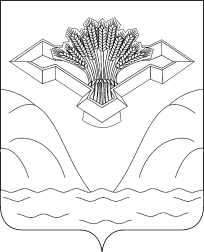 Российская ФедерацияАДМИНИСТРАЦИЯСЕЛЬСКОГО ПОСЕЛЕНИЯ НОВАЯ БИНАРАДКАМУНИЦИПАЛЬНОГО РАЙОНА СТАВРОПОЛЬСКИЙСАМАРСКОЙ ОБЛАСТИ  ПОСТАНОВЛЕНИЕ   от 28 мая 2021года                                                                                          № 25О признании утратившим силу постановление администрации сельского поселения Новая Бинарадка муниципального района Ставропольский Самарской области от 21.07.2014 г. № 19 «Об утверждении схемы теплоснабжения сельского поселения Новая Бинарадка муниципального района Ставропольский Самарской области»          В целях приведения нормативного правового акта в соответствие с действующим законодательством Российской Федерации, на основании протеста прокурора Ставропольского района Самарской области от 30.04.2021г.                    №07-03-2021 на постановление администрации сельского поселения Новая Бинарадка от 21.07.2014 № 19 «Об утверждении схемы теплоснабжения сельского поселения Новая Бинарадка муниципального района Ставропольский Самарской области»,  администрация сельского поселения Новая Бинарадка муниципального района Ставропольский Самарской области                                              ПОСТАНОВЛЯЕТ:         1. Признать утратившим силу постановление администрации сельского поселения Новая Бинарадка муниципального района Ставропольский Самарской области от 21.07.2014 г. № 19 «Об утверждении схемы теплоснабжения сельского поселения Новая Бинарадка муниципального района Ставропольский Самарской области».              2.  Настоящее Постановление подлежит официальному опубликованию в средствах массовой информации газете «Ново-Бинарадский  Вестник» и разместить на официальном сайте администрации сельского поселения Новая Бинарадка в сети Интернет  http:// n.binaradka.stavrsp.ru.Глава сельского поселения Новая Бинарадка                                                Н.Ю.Буянова 